Carbon Footprint and Pledge MenuSince the industrial revolution (around 250 years ago) the level of CO2 in the atmosphere has been steadily rising.  The main cause for this is burning large amounts of fossil fuels (coal, oil and gas).  This problem has got a lot more serious since the 1950s when industry around the world increased rapidly.  As levels of CO2 in the atmosphere have risen so have global temperatures.  Even small temperature changes can have huge consequences for our planet.  Scotland has pledged net zero carbon by 2045.  Almost everything you do has an impact on the size of your carbon footprint.  Penicuik Carbon Challenge are here to support you in reducing the size of your footprint.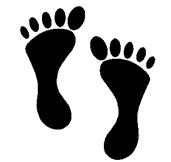 How big are your Carbon Feet?The WWF footprint tool will help you calculate your footprint and show you how you are doing in comparison to Scotland’s average and our climate change targets.https://footprint.wwf.org.uk/#/Sign up to one or lots of our carbon challenge pledges to reduce your carbon footprintIf you are keen to find out more sign up for one of our Carbon Conversations CoursesPCC Pledge MenuEnergy and Water1.  Turn of lights and appliances when not in use2.  Replace all my light bulbs with LED alternatives3.  Switch to a green electricity tariff like Good Energy or Ecotricity4.  Make sure my home is well insulated5.  Replace my boiler with a condensing boiler6.  Generate my own power using solar energy8.  Install a biomass boiler9. Turn my thermostat down by 2 degrees10.  Use a shower rather than a bath or a power shower11. Use a watering can rather than a hose to water your gardenFood1. Reduce the food I waste2.  Increase the proportion of organic food in my diet3.  Eat a diet high in plant based items and low in dairy and meat4.  Try growing some of my own food5.  Support local shops as much as possible6. Eat fruits and vegetables that are in season and locally grown7. Compost your food waste8. Buy in bulk to avoid excess packaging – try a local refilleryStuff1.  Reduce the amount of clothing I buy by buying good quality items that will last2.  Join the local library3.  Download music rather than buy CDs4. Try to repair and mend things that are broken rather than throwing away5.  Keep my mobile for as long as possible rather than upgrading every year6.  Use charity shops and online second-hand marketplaces to do more of my shopping7.  Make sure anything I get rid of is passed on to someone or recycled8. If I need a new appliance try to buy an A-rated one9. Try to support companies that are environmentally responsible10. Buy all of my Christmas presents second handActivities1.  Keep fit by jogging and cycling locally rather than driving to an indoor facility2. Enjoy the great outdoors with friends and family Recycling1.  Recycle all of my waste possibleTravel1.  Give up driving short distances (less than 3 miles)2.  Walk to my local shops rather than drive to the supermarket3.  When I replace my car buy a more efficient one or consider switching to an electric vehicle.4.  For medium to long distances (over 100 miles) chose to travel by train more often5.  Give up flying in the UK6.  Take my holiday in the UK rather than abroad7.  Find someone to car share with for my commute